COMUNICATO STAMPAArtrite reumatoide: "Non è un big killer".Il punto di vista del professor Pierluigi Meroni dell’azienda Socio Sanitaria territoriale Pini-CTO di MilanoNei centri specializzati per il trattamento delle malattie reumatiche, i pazienti (soprattutto donne, le più colpite) seguono percorsi interdisciplinari e specifici per ciascuna fase della vita. "Il caso di Anna Marchesini, scomparsa di recente, non deve destare allarmismi ma invitare i malati a rivolgersi a centri di riferimento per le malattie reumatiche, come l’ASST Pini-CTO, sia per la diagnosi sia per la cura", sostiene Meroni.Milano,  4 agosto 2016 - "Una malattia grave, ma curabile nella stragrande maggioranza dei casi,  nei quali si riesce a garantire al paziente una buona qualità di vita". Così il professor Pierluigi Meroni,  direttore del dipartimento di Reumatologia e Fisiatria del Pini- CTO, descrive l'artrite reumatoide, patologia di cui si è parlato molto in questi giorni sulla stampa nazionale - in seguito alla morte dell'attrice Anna Marchesini - e che in Italia colpisce circa 400mila persone."E' molto difficile che la malattia abbia la meglio sul paziente; in genere una diagnosi precoce, i trattamenti a disposizione e le cure nei centri preposti, permettono un controllo dei sintomi e lo svolgimento di una vita pressoché normale - spiega Meroni -. Sicuramente vanno gestiti anche gli aspetti di co-morbidità derivanti dalla patologia: dalla osteoporosi alle problematiche cardiovascolari, ma tutti i casi possono essere monitorati e tenuti sotto controllo dagli specialisti".Il professor Meroni ricorda che al Centro Specialistico Ortopedico Traumatologico Gaetano Pini - CTO i tempi di diagnosi e di intervento sulla malattia sono piuttosto rapidi e che l'ospedale è attrezzato per affrontare tutte le diverse fasi della vita di un paziente, in particolare quella delle donne, le più colpite da artrite reumatoide."Abbiamo gli strumenti per garantire una diagnosi precoce e di livello avanzato mettendo a disposizione tutti i mezzi e le risorse mediche e strumentali per gestire correttamente la malattia. Riusciamo, ove necessario, a visitare tempestivamente i pazienti, eseguendo indagini radiologiche e specialistiche e indagini dei marcatori della malattia con metodi molto innovativi e specifici - approfondisce Meroni -. L’Ospedale Pini-CTO è molto vicino alle donne affette da malattie reumatiche, per gestire serenamente tutte le fasi della vita, come la gravidanza e la menopausa: qui le pazienti trovano risposte sullo sviluppo della malattia in queste specifiche fasi. La nostra azienda è all'avanguardia anche per l'individuazione e la cura della malattia in età giovanile grazie alla presenza del reparto di Reumatologia dell'età evolutiva. Nel Dipartimento è stata creata una Unità Ortopedica dedicata al trattamento chirurgico delle conseguenze dell’Artrite Reumatoide ed opera una Unità di Fisiatria strettamente interfacciata con i Reumatologi. Il lavoro multidisciplinare consente quindi di prendere in carico il paziente e di tenere sotto controllo tutte le problematiche correlate alla patologia".Al Centro Specialistico Ortopedico Traumatologico Pini-CTO è attiva la collaborazione con l'associazione pazienti ALOMAR (Associazione LOmbarda MAlati Reumatici). L'invito della Presidente Maria Grazia Pisu a tutti pazienti che hanno letto le notizie riguardanti l'attrice Anna Marchesini, è di non scoraggiarsi.  "Ricordiamo a tutte le persone che soffrono di artrite reumatoide che la malattia può manifestarsi in forma più o meno grave - sottolinea la presidente -. Non ci si deve spaventare, è necessario fare attenzione e non sottovalutare la malattia seguendo accuratamente le indicazioni dello specialista che deve sempre essere interpellato per eventuali insicurezze o per soddisfare necessità di informazioni specifiche, prima di prendere iniziative che potrebbero essere inadeguate. Le terapie attuali sono molto valide per mantenere una buona qualità di vita. È possibile vivere una quotidianità piena e soddisfacente, approfittando di tutto quanto di bello la vita ci regala. Anna è stata sfortunata, aveva una forma aggressiva. Coraggio e...curatevi”.Per informazioni:Ufficio Comunicazione G. Pini > comunicazione@gpini.it | 335299336Ufficio Stampa  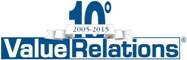 Marco Giorgetti m.giorgetti@vrelations.it – +39 335 277.223Chiara Merli c.merli@vrelations.it – +39 338 7493.841